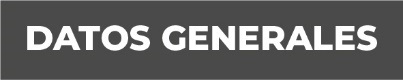 Nombre José Rendón PérezGrado de Escolaridad Licenciatura en DerechoCédula Profesional (Licenciatura) 11146591Teléfono de Oficina (229) 9382044Correo Electrónico  Formación Académica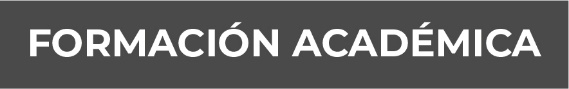 Año 2013 - 2017Esc. Universidad del Valle de México (UVM)Trayectoria Profesional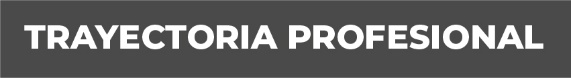 Año 2017 - FISCALIA QUINTA DE LA UNIDAD INTEGRAL DE PROCURACION DE JUSTICIA DEL XVII DISTRITO JUDICIAL EN VERACRUZ, DE LA FISCALIA REGIONAL DE VERACRUZ. (PRACTICAS PROFESIONALES). Año 2018 - ORGANISMO PUBLICO LOCAL ELECTORAL DE VERACRUZ. (CAPACITADOR ASISTENTE ELECTORAL). Año 2018 – FISCAL ORIENTADOR EN LA UNIDAD DE ATENCION TEMPRANA DE VERACRUZ, VER., DE LA FISCALIA GENERAL DEL ESTADO DE VERACRUZ.  Conocimiento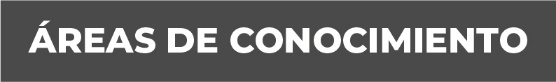 DERECHO ELECTORAL, DERECHO PENAL. 